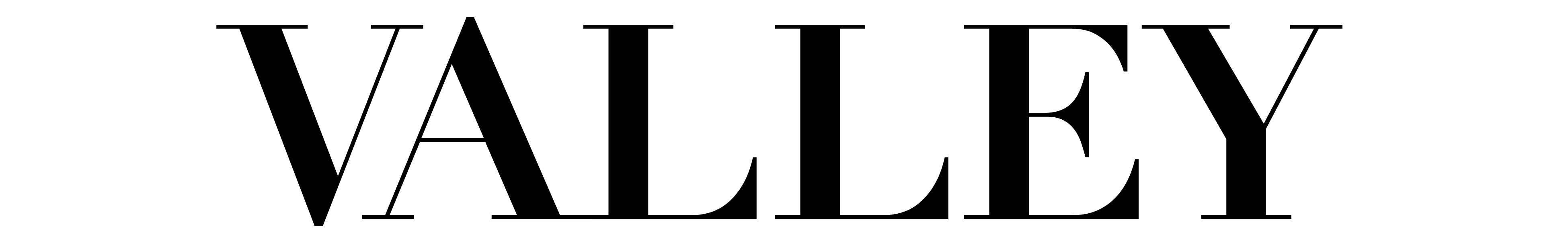 COVER STORY APPLICATIONSpring 2016Please fill out the following form and turn it in to the editor-in-chief, Sabrina Evans, at editor@valleymagazinepsu.com by 5 p.m. on Sunday, Jan. 31st, 2016. Please include your resume! Applicants selected to move on to the next round will be contacted to schedule an interview.General InformationName:  					Date Submitted: Cell Phone:					E-mail: Hometown: Academic InformationAcademic Year:			        Year of Intended Graduation: Cumulative GPA:			        Major(s):	Minor(s):       Are you in the Schreyer Honors College? Have you studied abroad? If so, where?   Please list any Honors and/or Greek organizations that you are involved in. Extracurricular InformationPlease list any student-run organizations that you are involved in. If you hold an officer position in a student-run organization, please include this information as well as a brief description of your duties and contributions.Please list and describe any volunteering experience you’ve had during your time at Penn State.Please list and describe any jobs and/or internships you’ve had during your time at Penn State.Please describe a life-changing experience that you’ve been through, and how it has helped you grow or become a stronger person today.Additional InformationWhy do you think you should be featured as Valley’s next cover girl?Please explain why you feel you stand out from other students at Penn State.What are some unique things about you that few people know? (Interests, hobbies, experiences, etc.)Choose one way you want to change the world and why. Anything else you’d like us to know?Please attach a copy of your current résumé. 